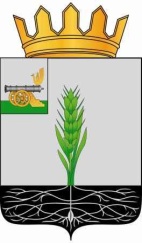 АДМИНИСТРАЦИЯ МУНИЦИПАЛЬНОГО ОБРАЗОВАНИЯ«ПОЧИНКОВСКИЙ РАЙОН» СМОЛЕНСКОЙ ОБЛАСТИР А С П О Р Я Ж Е Н И Еот  ________________№_________ Внести в бюджетный прогноз муниципального образования  Починковского городского поселения Починковского района  Смоленской области на долгосрочный период до 2024 года, утвержденный распоряжением Администрации муниципального образования «Починковский район» Смоленской области от 16.02.2017 № 131-р/адм (в редакции распоряжений Администрации муниципального образования «Починковский район» Смоленской области от 28.12.2017 № 1455-р/адм, от 17.01.2019 № 35-р/адм, от 20.01.2020 № 34-р/адм), следующие изменения: раздел 2 изложить в следующей редакции:«2. Цели и задачи налоговой, бюджетной и долговойполитики Основные направления налоговой политикиОсновными целями налоговой политики муниципального образования Починковского городского поселения Починковского района Смоленской области на 2021 год и на плановый период 2022 и 2023 годов (далее – налоговая политика) является с одной стороны сохранение условий для поддержания устойчивого роста экономики поселения, предпринимательской и инвестиционной активности, с другой стороны – сохранение бюджетной устойчивости, получение необходимого объема бюджетных доходов и обеспечение сбалансированности бюджета.Налоговая политика в предстоящий трехлетний период стратегически увязана с обеспечением восстановительного роста и развития экономики в условиях ухудшения ситуации в связи с распространением новой коронавирусной инфекции в 2020 году.Основными направлениями налоговой политики будут являться:1. Стимулирование инвестиционной деятельности, поддержка малого и среднего бизнеса:- в целях обеспечения благоприятного инвестиционного и предпринимательского климата на территории муниципального образования Починковского городского поселения в среднесрочном периоде будут сохранены следующие льготы:- понижающий коэффициент к  арендной плате за муниципальное имущество в размере 10% для субъектов малого предпринимательства;- понижающий коэффициент в размере 0,5 к ставкам арендной платы за земельные участки, предоставленные для производства строительных работ;- освобождение от уплаты земельного налога для субъектов инвестиционной деятельности, в отношении земельных участков предоставленных для производства строительных работ на срок не более 3-х лет.2. Мобилизация доходовВ целях мобилизации доходов в бюджет муниципального образования  Починковского городского поселения планируется проведение следующих мероприятий:- продолжение работы, направленной на повышение объемов поступлений налога на доходы физических лиц за счет создания условий для роста общего объема фонда оплаты труда, легализации «теневой» заработной платы, доведение ее до среднеотраслевого уровня, а также проведения мероприятий по сокращению задолженности по налогу на доходы физических лиц;- вовлечение граждан в предпринимательскую деятельность и сокращение неформальной занятости;В целях формирования комфортной потребительской среды будет продолжена работа по созданию условий для развития малых форматов торговли, в том числе легализации незаконно установленных нестационарных торговых объектов, что в свою очередь обеспечит рост налоговых поступлений в бюджет.3. Совершенствование налогового администрированияВ целях совершенствования налогового администрирования следует продолжить работу:- по повышению ответственности администраторов доходов бюджета за эффективное прогнозирование, своевременность, полноту поступления и сокращение задолженности администрируемых платежей;- по взаимодействию органов власти всех уровней, в рамках деятельности межведомственной Комиссии по налогам при Администрации муниципального образования «Починковский район» Смоленской области по контролю за поступлением платежей, в целях увеличения собираемости налогов и сборов, поступающих в консолидированный бюджет области, и сокращения недоимки; - по актуализации на постоянной основе сведений, предоставляемых органами, осуществляющими регистрацию и учет объектов недвижимого имущества, в УФНС России по Смоленской области;- по проведению органом местного самоуправления муниципального образования совместно с территориальными налоговыми органами индивидуальной работы с физическими лицами, имеющими задолженность в бюджет по имущественным налогам, информирование работодателей о сотрудниках, имеющих задолженность по имущественным налогам.Для наполнения доходной базы бюджета за счет увеличения поступлений земельного налога, будет активизирована работа в рамках муниципального земельного контроля и государственного земельного надзора с целью выявления фактов использования земельных участков не по целевому назначению (неиспользования), а также фактов самовольного занятия земельных участков  и использования земельных участков без оформленных в установленным порядке правоустанавливающих документов.4. Оценка налоговых расходов муниципального образования Починковского городского поселения Починковского района Смоленской областиНалоговые расходы предоставлены местным органом самоуправления в виде налоговых льгот (пониженных налоговых ставок) по налогу на имущество физических лиц и земельному налогу.ТаблицаИнформация о суммах налоговых льгот (налоговых расходов), предоставляемых органом местного самоуправления муниципального образования  Починковского городского поселения Починковского района Смоленской области на 2021 год и на плановый период 2022 и 2023 годовтыс. рублейБудет продолжена работа по оптимизации состава налоговых льгот (пониженных налоговых ставок) с учетом результатов ежегодной оценки налоговых расходов муниципального образования Починковского городского поселения Починковского района Смоленской области. Основные направления бюджетной политикиОсновными направлениями бюджетной политики муниципального образования Починковского городского поселения Починковского района Смоленской области на 2021 год и на плановый период 2022 и 2023 годов (далее – бюджетная политика) являются:- концентрация расходов на первоочередных и приоритетных направлениях;- повышение реалистичности и минимизация рисков несбалансированности бюджета;- недопущение принятия новых расходных обязательств, не обеспеченных источниками финансирования;- поддержка инвестиционной активности субъектов предпринимательской деятельности;- обеспечение прозрачности (открытости) и публичности процесса управления общественными финансами, гарантирующих обществу право на доступ к открытым государственным данным, в том числе в рамках размещения финансовой и иной информации о бюджете и бюджетном процессе на едином портале бюджетной системы Российской Федерации, а также на официальном сайте Администрации муниципального образования «Починковский район» Смоленской области. Долговая политикаВ связи  с отсутствием муниципального долга, долговая политика не разрабатывается.»;2) раздел 3 изложить в следующей редакции:«3. Основные параметры прогноза социально-экономического развития муниципального образования Починковского городского поселения  Починковского района Смоленской области и условия реализации бюджетного прогноза.            Основные показатели прогноза  социально-экономического развития муниципального образования Починковского городского поселения Починковского района Смоленской области на 2020 год и на период до 2023 года разработаны на основе сценарных условий функционирования экономики Российской Федерации,  индексов-дефляторов цен Минэкономразвития России по базовому варианту развития экономики, анализа  социально-экономических показателей за 1 квартал 2020 года.              При разработке среднесрочного прогноза использованы  официальные статистические материалы, данные предприятий и организаций, осуществляющих деятельность  на территории района.           Среднегодовая численность  постоянного населения городского поселения  по состоянию на 01 января 2020 года составила  8,54 тыс. человек.  В прогнозном периоде численность составит 8,3 тыс. человек.  Основной причиной уменьшения  численности населения по-прежнему остается  естественная убыль населения.  В  прогнозируемом периоде демографическая ситуация будет развивается  под влиянием уже сложившихся тенденций рождаемости и смертности.	На протяжении ряда лет отмечается рост среднемесячной заработной платы.           В 2019 году среднемесячная начисленная заработная плата работников крупных и средних предприятий Починковского городского поселения  составила 27 285 рублей, рост к предыдущему году составляет 107,5%.  Согласно прогнозу данный показатель практически оставлен на 2020 год без изменения – 27 149 рублей. На последующие годы рост  оплаты труда составит в 2021 году -  101,5% , в 2022 году  - 102%, 2023 году – 102,6%.            Промышленность города представлена следующими предприятиями:- ООО «Починковская швейная фабрика» (объемы производства – 257,1 млн. руб.);- ООО «Починокмолоко» (объемы производства – 32,8 млн. руб.);- ПО «Стодолищехлебопек» (объемы производства – 14,7 млн. руб.);- ООО «СмолЖБИКомплект» (объемы производства – 55,4 млн. руб.).           По прогнозной оценке  объем отгруженных товаров собственного производства, выполненных работ и услуг по полному кругу предприятий  Починковского  городского поселения  составит в 2020 году  - 409,0 млн. рублей, в 2021 году – 435,7 млн. рублей, в 2022 году – 455,5 млн. рублей, в  2023 году  достигнет  480,4 млн. рублей.          Рост на протяжении планируемого периода будет обеспечен увеличением объемов отгрузки ООО «Починковская швейная фабрика» на 109,8%  за счет ввода в эксплуатацию новой швейной фабрики,  ООО «Починокмолоко»  на 101,2 за счет модернизации цеха по переработке молока.Основные параметры прогноза социально-экономического развития муниципального образования Починковского городского поселения Починковского района Смоленской области приведены в приложение № 1.»;3) раздел 4 изложить в следующей редакции:«4. Прогноз основных показателей бюджета муниципального образования Починковского городского поселения Починковского района Смоленской области на долгосрочный периодНалоговые и неналоговые доходы бюджета муниципального образования Починковского городского поселения Починковского района Смоленской области спрогнозированы в соответствии с положениями Бюджетного кодекса Российской Федерации, на основе показателей базового варианта прогноза социально-экономического развития Смоленской области на долгосрочный период (до 2024 года).По отдельным источникам доходов в расчетах использованы дополнительные показатели, прогнозируемые главными администраторами доходов бюджета, и территориальными органами федеральных органов исполнительной власти, а также данные налоговой и бюджетной отчетности.В условиях бюджетного прогноза муниципального образования Починковского городского поселения Починковского района Смоленской области ожидается уменьшение общих доходов бюджета поселения: с 56 141,9 тыс. рублей в 2019 году до 31 372,2 тыс. рублей к 2024 году.Расходы бюджета поселения прогнозируются с уменьшением  на 22 728,1 тыс. руб.:  с 54 100,3 тыс. рублей в 2018 году до 31 372,2 тыс. рублей к 2024 году.Структура доходов и расходов бюджета муниципального образования Починковского городского поселения Починковского района Смоленской области на долгосрочный период до 2024 года приведена в приложении № 2 к бюджетному прогнозу Починковского городского поселения Починковского района Смоленской области на долгосрочный период до 2024 года.В период до 2024 года в бюджете муниципального образования Починковского городского поселения Починковского района Смоленской области будет осуществляться реализация 8 муниципальных программ. Данные о распределении бюджетных ассигнований по муниципальным  программам (на период их действия) и непрограммным направлениям деятельности приведены в приложении № 3 к бюджетному прогнозу муниципального образования Починковского городского поселения Починковского  района Смоленской области на долгосрочный период до 2024 года.». 4) приложения №1 - №3 изложить в новой редакции (прилагаются).Глава муниципального образования«Починковский район» Смоленской области   								    А. В. ГолубОСНОВНЫЕ ПАРАМЕТРЫПРОГНОЗА СОЦИАЛЬНО-ЭКОНОМИЧЕСКОГО РАЗВИТИЯ ПОЧИНКОВСКОГО ГОРОДСКОГО ПОСЕЛЕНИЯ ПОЧИНКОВСКОГО РАЙОНА СМОЛЕНСКОЙ ОБЛАСТИ НА ДОЛГОСРОЧНЫЙ ПЕРИОД2018-2023 годаСТРУКТУРА ДОХОДОВ И РАСХОДОВ БЮДЖЕТА ПОЧИНКОВСКОГО ГОРОДСКОГО ПОСЕЛЕНИЯ ПОЧИНКОВСКОГО РАЙОНА СМОЛЕНСКОЙ ОБЛАСТИ НА ДОЛГОСРОЧНЫЙ ПЕРИОД			(тыс. рублей)ДАННЫЕ О РАСПРЕДЕЛЕНИИ БЮДЖЕТНЫХ АССИГНОВАНИЙ ПОМУНИЦИПАЛЬНЫМ ПРОГРАММАМ (НА ПЕРИОД ИХ ДЕЙСТВИЯ) И НЕПРОГРАММНЫМ НАПРАВЛЕНИЯМ ДЕЯТЕЛЬНОСТИ		(тыс. рублей)О внесении изменений в бюджетный прогноз муниципального образования Починковского городского поселения Починковского района  Смоленской области на долгосрочный период до 2024 годаНаименование налога2019 год (факт)2020 год (оценка)ПрогнозПрогнозПрогнозНаименование налога2019 год (факт)2020 год (оценка)2021 год2022 год 2023 годВсего4 487,65 888,05 888,05 888,05 888,0в том числе:Земельный налог4 487,65 888,05 888,05 888,05 888,0Налог на имущество физических лиц00000Приложение № 1к бюджетному прогнозу муниципального образования Починковского городского поселения Починковского района Смоленской области на долгосрочный период до 2024 года (в редакции распоряжений Администрации муниципального образования «Починковский район» Смоленской области от 28.12.2017 № 1455-р/адм, от 17.01.2019  № 35-р/адм, от 20.01.2020 № 34-р/адм, от_____________№___)Год201820192020202120222023ПоказателифактфактоценкапрогнозпрогнозпрогнозЧисленность населения,  тыс. человек8,548,548,38,38,38,3Объем промышленного производства, млн. рублей329,3321,8409435,7455,5480,4Темпы роста объема промышленного производства, % к предыдущему году 103,296,1105,1102,3100,7101,0Оборот розничной торговли, млн.руб.394855,1802,1818,7884,2957,2Индекс физического объема оборота торговли, в % к предыдущему году в сопоставимых ценах92,5104,394,8100,6101101,2Инвестиции в основной капитал,  млн.руб.119,575,94262,3351,66362,07379,37Индекс-дефлятор инвестиций в основной капитал, в %105,3107,8106,6106,2105,9105,8Индекс физического объема инвестиций в основной капитал в % к предыдущему году в сопоставимых ценах58,9324,118,5в 6,6 раз99,0Фонд заработной платы работников, млн. рублей595,6703,9830,3838,6849,6862,3Приложение № 2к бюджетному прогнозу муниципального образования Починковского городского поселения Починковского района Смоленской области на долгосрочный период до 2024 года (в редакции распоряжений Администрации муниципального образования «Починковский район» Смоленской области от 28.12.2017 № 1455-р/адм, от 17.01.2019  № 35-р/адм, от 20.01.2020 № 34-р/адм,            от__________№____)Показатель2017год2018год2019год2020год2021год2022год2023год2024 год123456789Доходы, всего:28 313,456 141,928 971,178 937,427 399,530 583,031 372,231 372,2в том числе:налоговые доходы17 057,618 429,518 456,620 912,218 727,319 617,720 645,120 645,1   из них:  -налог на доходы физических лиц10 871,211887,012 050,712 060,412 181,012 802,313 496,613 496,6  -земельный налог 4 066,94 215,13 816,83 216,83 410,53 519,73 632,43 632,4неналоговые доходы2 427,22 771,71 785,01 961,31 721,81 790,81 862,41 862,4безвозмездные поступления8 828,634 940,78 729,456 063,96 950,39 174,58 864,78 864,7    из них:безвозмездные поступления из районного бюджета711,02 043,91 621,22 197,81 580,33 723,23 413,43 413,4    из них:дотации711,02 043,91 621,22 197,81 580,33 723,23 413,43 413,4Расходы, всего29 427,954 100,330 910,381 004,027 399,530 583,031 372,231 372,2в том числе:межбюджетные трансферты23,224,224,425,826,4---Расходы без учета межбюджетных трансфертов29 404,754 076,130 885,980 978,227 373,1---Дефицит/профицит1 114,52 065,8-2 472,6-2 066,6----            Приложение № 3к бюджетному прогнозу муниципального образования Починковского городского поселения Починковского района Смоленской области на долгосрочный период до 2024 года (в редакции распоряжений Администрации муниципального образования «Починковский район» Смоленской области от 28.12.2017 № 1455-р/адм, от 17.01.2019  № 35-р/адм, от 20.01.2020 №34-р/адм,от __________№__ )Показатель2017год2018год2019год2020год2021 год2022год2023год2024 годРасходы,  всего29 427,954 100,330 910,381 004,027 399,530 583,031 372,231 372,2в том числе:расходы на реализацию муниципальных программ:26 960,351 676,328 524,879 488,725 933,728 497,428 600,828 600,8муниципальная программа «Созданиеусловий для обеспечения качественными услугами ЖКХ и благоустройства муниципального образования Починковского городского поселения Починковского района Смоленской области»12 536,26 322,09 281,514 870,58 552,18 552,18 552,18 552,1муниципальная программа «Управление имуществом муниципального образования Починковского городского поселения Починковского района Смоленской области»150,6505,9781,11 186,711 170,213 540,513 643,913 643,9муниципальная программа«Капитальный ремонт общего имущества в многоквартирных домах на территории муниципального образования Починковского городского поселения Починковского района Смоленской области»306,7319,6308,2291,2341,2341,2341,2341,2муниципальная программа«Капитальный ремонт и ремонт автомобильных дорог общего пользования муниципального образования Починковского городского поселения Починковского района Смоленской области»11 128,037 920,610 804,457 167,211 170,213 540,513 643,913 643,9муниципальная программа «Энергосбережение и повышение энергетической эффективности на территории муниципального образования Починковского городского поселения Починковского района Смоленской области»225,02 232,5682,6438,5300,0300,0300,0300,0муниципальная программа «Обеспечение безопасных условий для движения  пешеходов на территории Починковского городского поселения Починковского района Смоленской области»65,80,6105,5323,0323,0323,0323,0323,0муниципальная программа «Комплексное развитие транспортной инфраструктуры Починковского городского поселения Починковского района Смоленской области »35,0-------Муниципальная программа "Формирование  современной  городской среды по благоустройству мест массового отдыха населения (городских парков) на территории Починковского городского поселения Починковского района Смоленской области"2 513,0721,2571,7-----Муниципальная программа "Развитие территориального общественного самоуправления в муниципальном образовании Починковское городское поселение Починковского района Смоленской области"--14,318,315,015,015,015,0муниципальная программа "Формирование  современной  городской среды  на территории Починковского городского поселения Починковского района Смоленской области"-3 653,95 975,55 193,34 538,84 732,24 732,24 732,2Непрограммные направления деятельности:2467,62 424,02 385,51 515,31 465,81 465,71 439,32 771,4